FUN FRIDAY!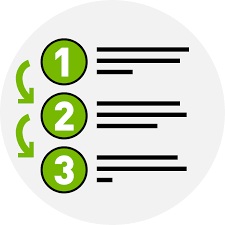 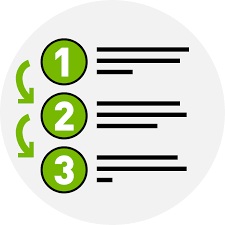 Friday 24th April 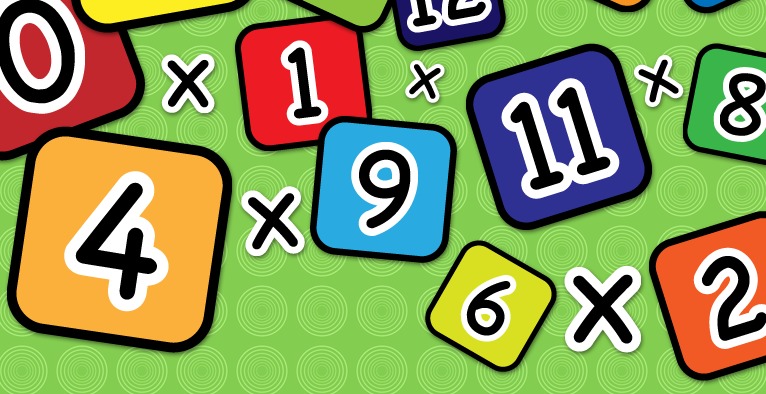 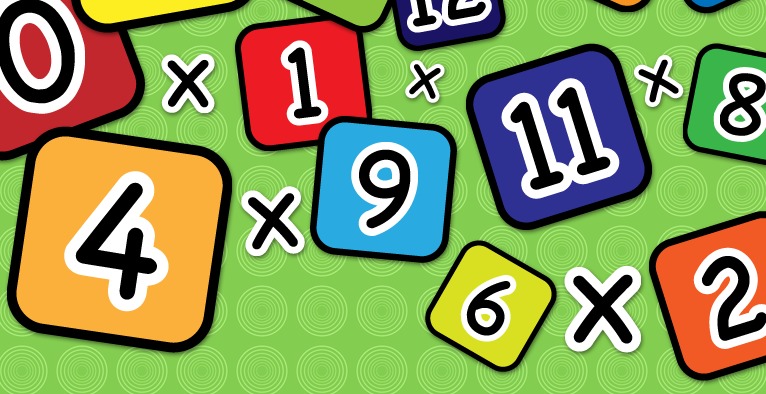 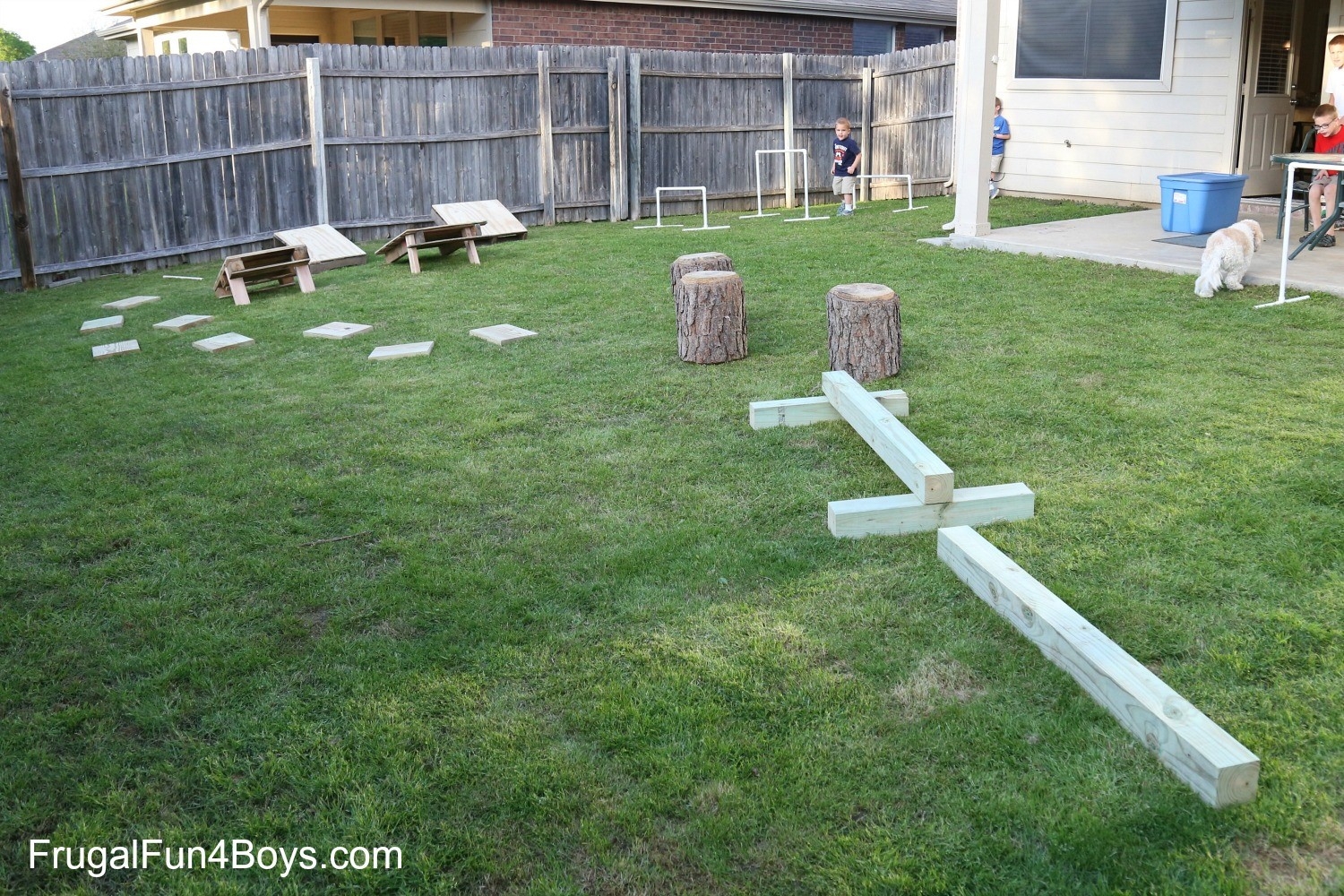 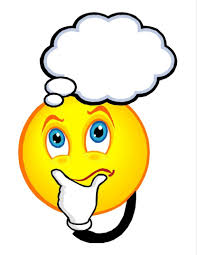 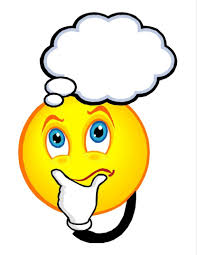 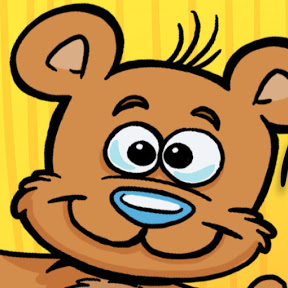 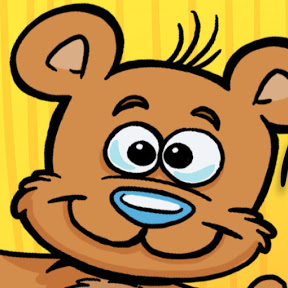 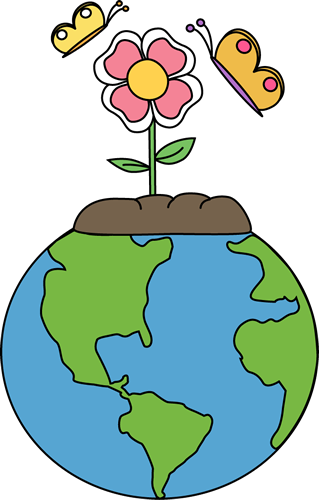 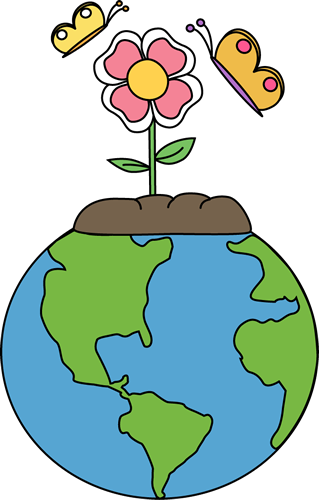 